 KOREA AUTUMN’S SOUL 2019โรงแรม/ที่พัก : ซูวอน1 คืน และ โซล 2 คืน	สายการบิน : EASTAR JET / JEJU AIR / JIN AIR / T’WAY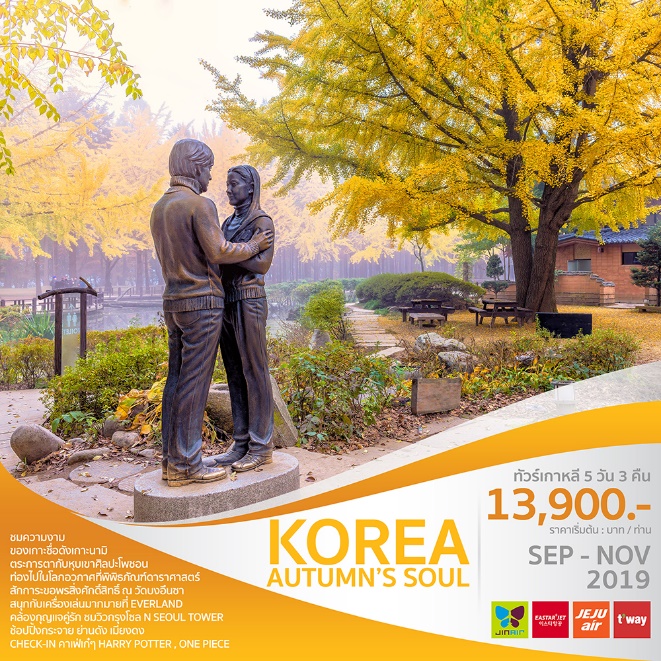 #ตารางสรุปโปรแกรมท่องเที่ยวเกาหลี 5 วัน 3 คืน\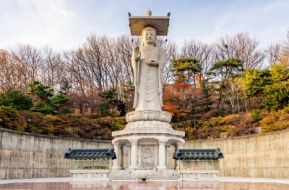 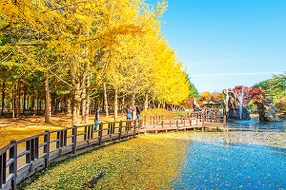 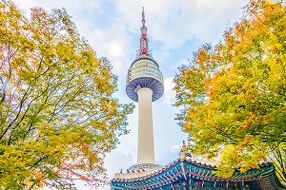 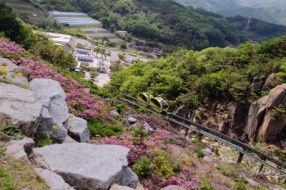 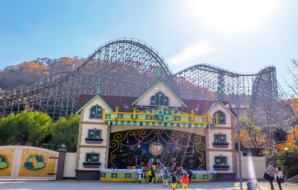 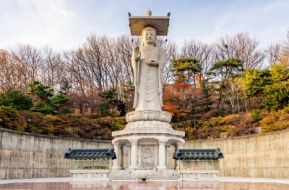 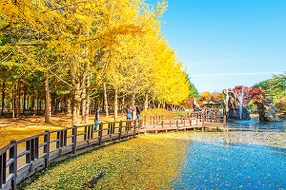 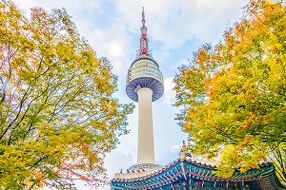 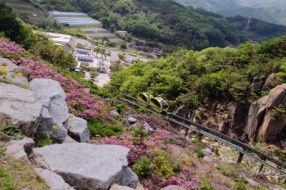 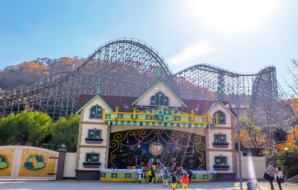  KOREA AUTUMN’S SOUL 2019#โปรแกรมท่องเที่ยวเกาหลี 5 วัน 3 คืนDAY 1 : 	ท่าอากาศยานสุวรรณภูมิ | ท่าอากาศยานนานาชาติอินชอนคณะเดินทางพร้อมกันที่จุดหมาย สนามบินสุวรรณภูมิ อาคารผู้โดยสารระหว่างประเทศ ชั้น 4  ณ เคาน์เตอร์สายการบิน EASTAR JET / JEJU AIR / JIN AIR / T’WAY โดยมีเจ้าหน้าที่จากบริษัทฯ คอยให้การต้อนรับ และอำนวยความสะดวกในเรื่องของเอกสารตลอดจนสัมภาระของท่าน(**โปรดแสดงใบนัดหมายและพาสปอร์ตให้แก่เจ้าหน้าที่ในวันเดินทาง) หลังจากเช็คอิน และโหลดสัมภาระเรียบร้อยแล้ว นำท่านออกเดินทางสู่ประเทศเกาหลีใต้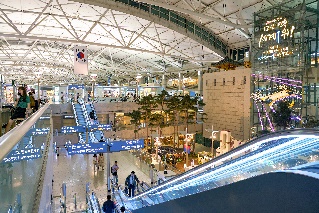 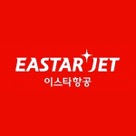 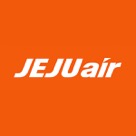 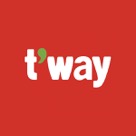 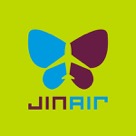 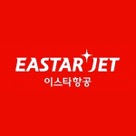 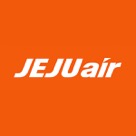 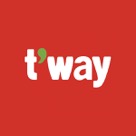 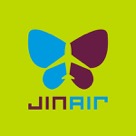 ออกเดินทางจาก ท่าอากาศยานสุวรรณภูมิ สู่ ท่าอากาศยานนานาชาติอินชอนDAY 2 : 	ท่าอากาศยานนานาชาติอินชอน  I  เกาะนามิ  I  หุบเขาโพชอน I พิพิธภัณฑ์ดาราศาสตร์
รถราง MONORAIL (รวมค่าตั๋ว)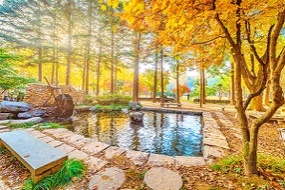 #เกาะนามิเดินทางถึงสนามบินนานาชาติอินชอนประเทศเกาหลีใต้(กรุณาปรับเวลาของท่านให้เร็วขึ้น2 ชั่วโมงเพื่อให้ตรงกับเวลาท้องถิ่นของประเทศเกาหลี) หลังจากผ่านพิธีการตรวจคนเข้าเมืองและศุลกากรแล้ว นำท่านเดินทางสู่ ท่าเรือเฟอร์รี่ เพื่อข้ามฟากไปยัง เกาะนามิ ตั้งอยู่กลางทะเลสาบซองเพียง ชื่อ “นามิ” ตั้งขึ้นเพื่อเป็นเกียรติแก่นายพลนามิ เกาะนามินั้นเรียกตัวเองว่า NAMINARA REPUBLIC และเรียกตั๋วเรือข้ามฟากและตั๋วเข้าชมเกาะว่าวีซ่า ทำให้รู้สึกเสมือนข้ามมาเที่ยวรัฐๆ หนึ่งที่เป็นเอกเทศออกมาจากเกาหลี บนเกาะจะมีบรรยากาศร่มรื่น เต็มไปด้วย ต้นสน ต้นเกาลัด ต้นแปะก๊วยต้นซากุระต้นเมเปิ้ล และต้นไม้ดอกไม้อื่นๆ ที่พลัดกันออกดอกเปลี่ยนสีให้ชมกันทุกฤดูกาล เป็นสถานที่โรแมนติก สำหรับคู่รักหนุ่มสาว และที่พักผ่อนหย่อนใจของครอบครัวที่นี่เคยเป็นหนึ่งในสถานที่ถ่ายทำละครเกาหลี WINTER LOVE SONG หรือเพลงรักในสายลมหนาว และภาพยนต์ไทยเรื่อง กวนมึนโฮ ใครที่อยากแชะรูปคู่กับเบยองจุน และทิวสนที่เรียงตัวสวยงามทอดยาวไปจนสุดลูกหูลูกตา ต้องไม่พลาดที่จะมาเยือนที่นี่สักครั้ง อิสระให้ท่านถ่ายรูปได้ตามอัธยาศัย ได้เวลาสมควรนั่งเรือกลับมายังฝั่ง..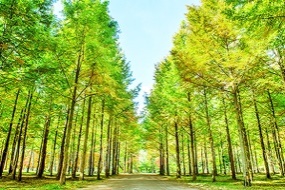 #พุลโกกิ (BULGOGI)เที่ยง รับประทานอาหาร ณ ภัตตาคาร บริการท่านด้วย พุลโกกิ (BULGOGI) วิธีการทำคือหั่นหมูเป็นชิ้นบางๆ แล้วหมักกับเครื่องปรุงต่างๆก่อนนำไปต้มน้ำขลุกขลิก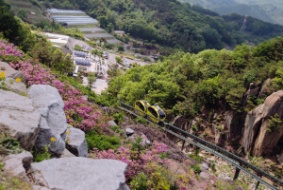 #หุบเขาโพชอนหุบเขาโพชอน เป็นสถานที่ท่องเที่ยวของเมืองโพชอน (Pocheon) ลักษณะทางธรณีวิทยาของหุบเขาโพชอนเป็นภูเขาหินแกรนิต และเคยเป็นเหมืองหินแกรนิตก่อนที่จะได้รับการพัฒนาให้เป็นแหล่งท่องเที่ยวเนื่องจากมีภูมิทัศน์สวยงามแปลกตา นอกจากทะเลสาบกลางหุบเขาซึ่งเป็นจุดท่องเที่ยวสำคัญแล้ว ในหุบเขาโพชอนยังมีสถานที่ท่องเที่ยวอื่นๆ อีกด้วย เช่น สวนประติมากรรม, โรงละครกลางแจ้ง, เส้นทางเดินชมธรรมชาติ และพิพิธภัณฑ์ดาราศาสตร์นอกจากนี้ท่านยังได้ร่วมสนุก และเพลิดเพลินบนรถราง MONORAIL ที่คุณจะได้ชมความสวยงามของธรรมชาติ บรรยากาศรอบๆ หุบเขาโพชอน#ดักคาลบี้ (DAKGALBI)เย็น รับประทานอาหาร ณ ภัตตาคาร บริการท่านด้วยเมนู ดักคาลบี้ (DAKGALBI) ไก่ผัดเผ็ด บาร์บีคิวเกาหลี อาหารยอดนิยม อีกชนิดหนึ่ง ของคนเกาหลี โดยวิธีการนำเนื้อไก่ที่หั่นเป็นชิ้นๆ และผักต่างๆมาผัดรวมกันกับซอสบาร์บีคิวในกระทะแบนเหล็กขนาดใหญ่หลังจากนั้นนำท่านเข้าสู่ที่พัก SUWON : BENEKIA SUWONหรือเทียบเท่า โรงแรมมาตรฐานเกาหลีใต้DAY 3 : 	กิมจิ+ชุดฮันบก I TRICK ART MUSEUM 
สวนสนุก EVERLAND (รวมบัตรเข้าและเครื่องเล่นไม่จำกัด) I ศูนย์เวชสำอาง  เช้า	รับประทานอาหารเช้า ณ ห้องอาหารโรงแรม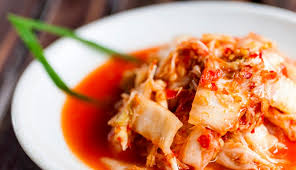 #กิมจิเช้านี้นำทุกท่านเรียนรู้การทำกิมจิอาหารประจำชาติของเกาหลี ให้ท่านได้สนุกสนานในการลองทำและชิมกิมจิฝีมือของตัวท่านเอง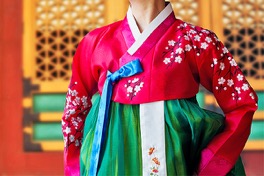 #ชุดฮันบกจากนั้นเชิญท่านร่วมเป็นส่วนหนึ่งของชาวเกาหลี โดยการแต่งกายชุดประจำชาติที่เรียกว่า ชุดฮันบก ซึ่งมีแบบ และสีสันที่สวยงามให้เลือก พร้อมถ่ายรูปเป็นที่ระลึก เพื่อไปอวดคนทางบ้าน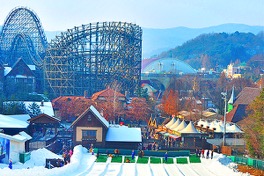 #สวนสนุกเอเวอร์แลนด์จากนั้นให้เวลาทุกท่านเต็มอิ่มกับสวนสนุกที่ดีที่สุดของเกาหลี สวนสนุกเอเวอร์แลนด์ด้วยบัตร SPECIAL PASS TICKET ที่สามารถเล่นเครื่องเล่นต่างๆ ได้ทุกชนิดและไม่จำกัดรอบ สวนสนุกที่นี่ถูกขนานนามว่า “ดิสนีย์แลนด์เกาหลี” มีชื่อเสียงมากที่สุดของประเทศ ให้ท่านสนุกกับเครื่องเล่นหลากหลายชนิด อาทิเช่น ทีเอ็กซ์เพรส รถไฟเหาะ หนอนสะบัด ชาร์ป โรงหนังสามมิติ บ้านผีสิงหมุน ท่านไหนที่ไม่ชอบการเล่นเครื่องเล่น สามารถเข้าซาฟารี ชมไลเกอร์แฝดคู่แรกของโลกได้ที่นี่และชมความน่ารักของหมีที่สามารถสื่อสารกับคนได้เดินชมและถ่ายรูปกับสวนดอกไม้ซึ่งผลัดเปลี่ยนหมุนเวียนตามฤดูกาล (มีนาคม-เมษายน : สวนทิวลิป / พฤษภาคม-มิถุนายน : สวนดอกกุหลาบ / กรกฎาคม : สวนดอกทานตะวันหรือดอกกุหลาบ/ สิงหาคม-กันยายน : สวนดอกลิลลี่/ ตุลาคม-พฤศจิกายน : สวนดอกเบญจมาศ)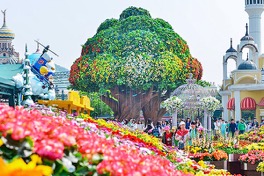 #ชาบู ชาบู (SHABU SHABU)เที่ยง รับประทานอาหาร ณ ภัตตาคาร บริการท่านด้วย ชาบูชาบู (SHABU SHABU) หรือสุกี้เกาหลี ประกอบไปด้วย ผักสดหลายชนิด ต้มในน้ำซุปปรุงรสกลมกล่อม ทานพร้อมเครื่องเคียงและข้าวสวยของเกาหลี ที่รสชาติถูกปากคนไทย#ศูนย์เวชสำอาง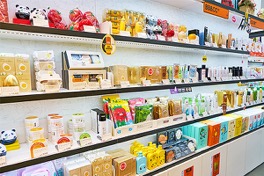 จากนั้นนำทุกท่านสู่ ศูนย์เวชสำอาง ให้ท่านได้เลือกซื้อเครื่องสำอางคุณภาพดีในราคาย่อมเยา อาทิเช่นครีมน้ำแตก, ครีมโบท็อกซ์, ครีมหอยทาก ฯลฯ#บาร์บีคิวเกาหลี (BBQ KOREA)เย็น รับประทานอาหาร  ณ ภัตตาคาร  บริการท่านด้วย เมนู บาร์บีคิวเกาหลี (BBQ KOREA) อาหารปิ้งย่างสไตล์เกาหลีมีเนื้อสัตว์ให้เลือกรับประทาน เสิร์ฟพร้อมเครื่องเคียงของเกาหลี ผักสด กิมจิ ซุป หลังจากนั้นนำท่านเข้าสู่ที่พัก SEOUL: BENIKEA SEOUL HOTELหรือเทียบเท่า โรงแรมมาตรฐานเกาหลีใต้DAY 4 : 	วัดบงอึนซา I ศูนย์น้ำมันสนเข็มแดง I ศูนย์พลอยอเมทิส I ศูนย์สมุนไพร
พระราชวังชางด็อกกุง I ศูนย์รวมของวัยรุ่นเกาหลีเมียงดง I คาเฟ่ HARRY POTTER , ONE PIECE I DUTY FREEเช้า	รับประทานอาหารเช้า ณ ห้องอาหารโรงแรม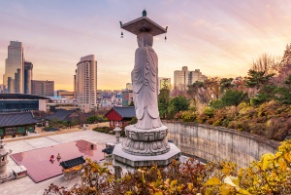 #วัดบงอึนซาเช้านี้จะพาท่านไปไหว้พระขอพรที่วัดบงอึนซา เมื่อเดินผ่านประตูใหญ่ของวัดเข้ามาจะพบกับอาคารไม้ขนาดใหญ่ 4 หลังที่เป็นตัวแทนกษัตริย์บนสวรรค์ พร้อมเทพยามสี่ทิศติดอาวุธครบมือ และประตูสีแดงที่ถูกเพ้นท์เป็นรูปนักรบน่าเกรงขาม สถาปัตยกรรมภายในวัดบงอึนซามีความคล้ายคลึงกับสถาปัตยกรรมของวัดทางพุทธศาสนาอื่นๆในประเทศเกาหลี ซึ่งใช้สีแดงและสีเขียวเป็นสีพื้นฐาน และเพ้นท์รูปดอกไม้กับสัตว์ในตำนานเพื่อตกแต่งอาคาร ซึ่งรูปแบบการตกแต่งข้างต้นยังคงหลงเหลือรอดมาจากเหตุการณ์ไฟไหม้และสงครามอยู่ไม่กี่แห่งในปัจจุบันนี้ หนึ่งในนั้นคือ ห้องโถงพันจอน(Panjeon Hall) ที่เก่าแก่ที่สุด สร้างเสร็จในปี 1856 ตกแต่งด้วยบล็อคไม้แกะสลักรูปพวงมาลัยดอกไม้ทั้งสิ้น 3,175 ชิ้น และยังมีพระพุทธรูปหินอ่อนแกะสลักที่ใหญ่ที่สุดในเกาหลี มีความสูงถึง 23 เมตร เป็นสถานทีที่คนเกาหลีนิยมเดินทางมาไหว้ขอพรในวันปีใหม่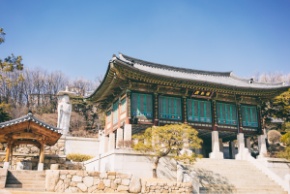 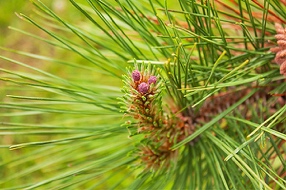 #ศูนย์น้ำมันสนเข็มแดงพาท่านเดินทางสู่ ศูนย์น้ำมันสนเข็มแดงผลิตจากใบสนเข็มแดงในประเทศเกาหลีที่มีสรรพคุณ ช่วยชะล้างไขมันในเส้นเลือด เพื่อป้องกันการอุดตันของเส้นเลือด และชมการสาธิตให้ท่านได้เห็นภาพอย่างชัดเจนยิ่งขึ้น 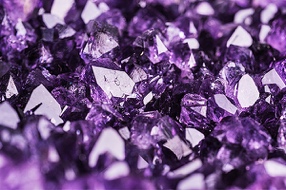 #ศูนย์พลอยอเมทิสต่อด้วย ศูนย์พลอยอเมทิสหรือพลอยสีม่วงที่มีชื่อเสียงของประเทศเกาหลีซึ่งชาวเกาหลีเชื่อว่าถ้าได้มีพลอยชนิดนี้ติดตัวไว้จะทำให้มีโชคลาภและสิ่งดีๆเกิดขึ้นในชีวิต#ศูนย์สมุนไพร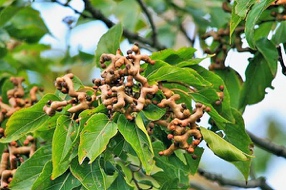 จากนั้นนำท่านเข้าชม ศูนย์สมุนไพรหรือ ฮ็อกเกตนามู ใหม่ล่าสุดของเกาหลี โดยมีการจดลิขสิทธิ์เรียบร้อยแล้ว เป็นสมุนไพรเมล็ดฮ็อกเกต ทางการแพทย์เรียกว่า ผลไม้ทอง มีรสเปรี้ยว ดีสำหรับบุคคลที่นิยมดื่มชา กาแฟ น้ำอัดลม ฯลฯ เมล็ดฮ็อกเกตจะช่วยในการล้างสารพิษที่ตกค้างหรือไขมันที่สะสมอยู่ภายในผนังของตับ ไต ช่วยให้ตับหรือไตของท่านแข็งแรงขึ้น และยังส่งผลดีต่อสุขภาพร่างกายของท่านเองอีกด้วย#ซัมเกทังเที่ยง รับประทานอาหาร ณ ภัตตาคารบริการท่านด้วยเมนู ซัมเกทังหรือเมนู ไก่ตุ๋นโสม (SAMGYETANG) ตำรับชาววังในสมัยก่อน ปัจจุบันเป็นอาหารเลื่องชื่อมากของเมืองหลวง ภายในตัวไก่จะมีข้าว รากโสม พุทราแดงและเคล็ดลับในการตุ๋นเสิร์ฟพร้อมเครื่องเคียงที่เรียกว่า กักตุกี เส้นขนมจีน เหล้าโสม พริกไทยดำ และเกลือ เสิร์ฟท่านละ 1 ตัว ในหม้อดินร้อน#พระราชวังชางด็อกกุง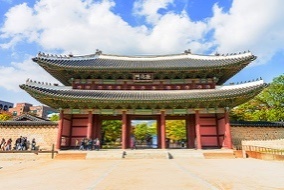 นำท่านเดินทางสู่ พระราชวังชางด็อกกุงซึ่งเป็นพระราชวังหลวงวังที่สองที่สร้างต่อจากพระราชวังเคียงบ็อกกุง ในปี ค.ศ.1405 เป็นพระราชวังที่มีความสำคัญอย่างมากต่อกษัตริย์หลายๆ พระองค์ในราชวงศ์โชซอน ที่มีสภาพดีและสมบูรณ์ที่สุดใน 5 พระราชวังหลวงทั้งหมดที่ยังคงเก็บรักษาไว้ และที่นี่ยังได้รับการขึ้นทะเบียนจาก UNESCO ว่าเป็น มรดกโลกทางวัฒนธรรม ในปี 1997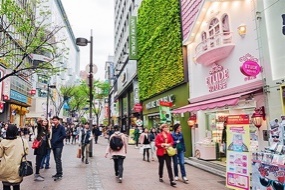 #เมียงดงพาท่านเพลิดเพลินกับการช้อปปิ้งที่ ศูนย์รวมของวัยรุ่นเกาหลี เมียงดงได้ชื่อว่าเป็นแหล่งรวมแฟชั่นแบรนด์เกาหลีชั้นนำ ซึ่งในแต่ละวันจะมีวัยรุ่นเกาหลีมาเดินช้อปปิ้งกันอย่างล้นหลาม ท่านสามารถหาซื้อสินค้าได้อย่างหลากหลายทั้งเสื้อผ้า, รองเท้า, กระเป๋า, เครื่องสำอางซึ่งเป็นที่รู้จักอย่างดีของคนไทย อาทิ LANEIGE, ETUDE, IOPE, CHARMZONE, SKIN FOOD, THE FACE SHOP เป็นต้น 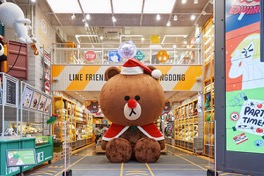 #LINE FRIENDS STOREนอกจากนี้ท่านสามารถพบกับร้าน LINE FRIENDS STORE ที่เต็มไปด้วยสินค้า LINE OFFICIAL ที่จำหน่ายสินค้าของที่ระลึกเกี่ยวกับตัวการ์ตูน LINE ไม่ว่าจะเป็น หมีบราวน์แซลลี่ เจมส์ หรือโคนี่ ซึ่งแต่ละตัวจะมีสินค้าที่ระลึกให้เลือกซื้อเยอะแยะไปหมด เช่น สมุดโน้ต ตุ๊กตา เคสโทรศัพท์ เสื้อผ้า กระเป๋า เครื่องเขียน ฯลฯ ซึ่งภายในร้านยังมีมุมน่ารักๆ ให้ถ่ายรูปกันอย่างจุใจอีกด้วย แต่ที่เป็นไฮไลท์เด่นของร้านเลย คือ เจ้าหมีบราวน์ตัวยักษ์ใหญ่ที่ตั้งอยู่หน้าร้าน ที่ใคร ๆ ก็ต้องถ่ายภาพเป็นที่ระลึกแม้แต่คนเกาหลีเอง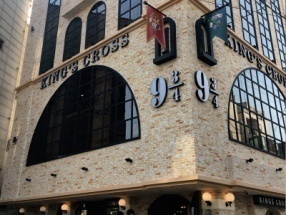 #934 KING CROSS HARRY POTTERพลาดไม่ได้ที่จะต้องมาเช็คอินคาเฟ่เก๋ๆอย่าง 934 KING CROSS เป็นคาเฟ่ที่จำลองฉากแฮร์รี่ พอตเตอร์ จะเดินทางไปโลกเวทมนต์ด้วยรถไฟ ชานชาลา 9 3/4 มาไว้ที่โซลย่านฮงแด มีทั้งขนมและเครื่องดื่มมากมายให้เลือก ที่สำคัญมีมุมให้ได้ถ่ายรูปหลายมุม ไม่มีเบื่อแน่นอน#ONE PIECE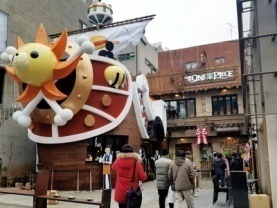 อีกหนึ่งคาเฟ่ที่น่ามาเช็คอินไม่แพ้กันก็คือ Cafa de ONE PIECE เป็นร้านที่ตกแต่งสไตล์ ONE PIECE ในร้านเป็นบรรยากาศแบบสบายๆเป็นกันเอง มีอาหารให้เลือกหลากหลาย บางเมนูถูกออกแบบมาให้เป็นรูปตัวการ์ตูนในเรื่อง ONE PIECE นอกจากนี้ยังมีโซนขายของที่ระลึกจากการ์ตูน ONE PIECE อีกด้วย#โอซัมบุลโกกิ (OSAMBULGOGI)  เย็น รับประทานอาหารเย็น ณ ภัตตาคาร บริการท่านด้วย โอซัมบุลโกกิ (OSAMBULGOGI) มีส่วนประกอบหลักคือ วุ้นเส้น ผักกาดขาว เนื้อหมู ผัดในกระทะจนเข้ากัน รสชาติหวานเผ็ดเล็กน้อยหลังจากนั้นนำท่านเข้าสู่ที่พัก SEOUL: BENIKEA SEOUL HOTELหรือเทียบเท่า โรงแรมมาตรฐานเกาหลีใต้DAY 5 : 	N SEOUL TOWER (ไม่รวมลิฟท์) I ศูนย์โสม I  SUPERMARKETเช้า		รับประทานอาหารเช้า ณ ห้องอาหารโรงแรม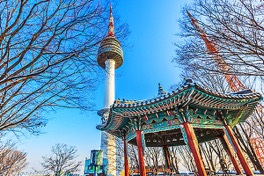 #N SEOUL TOWERนำท่านสู่ หอคอยกรุงโซล N SEOUL TOWERซึ่งอยู่บนเขานัมซาน ซึ่งเป็น 1 ใน 18 หอคอยที่สูงที่สุดในโลก ฐานของหอคอยมีสิ่งที่น่าสนใจต่างๆ เช่น ศาลาแปดเหลี่ยมปาลกั๊กจอง, สวนพฤกษชาติ, อาคารอนุสรณ์ผู้รักชาติอัน ชุง กุน อิสระให้ทุกท่านได้เดินเล่นและถ่ายรูปคู่หอคอยตามอัธยาศัยหรือคล้องกุญแจคู่รัก (ไม่รวมค่าขึ้นลิฟท์)#จิมดัก (JIMDAK)เที่ยง รับประทานอาหาร ณ ภัตตาคาร บริการท่านด้วย เมนูจิมดัก (JIMDAK)เป็นเมนูไก่ประกอบด้วยวุ้นเส้น เกาหลี คลุกด้วยน้ำซุป รสชาติกลมกล่อม เสิร์ฟพร้อมข้าวสวยร้อนๆ พร้อมเครื่องเคียงเกาหลี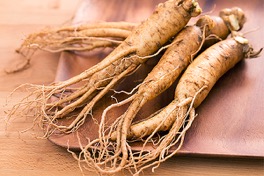 #ศูนย์โสมจากนั้นพาท่านรู้จักและเข้าใจสมุนไพรโสมเกาหลี หรือราชาแห่งมวลสมุนไพร ที่ ศูนย์โสมเพราะเกาหลีใต้เป็นประเทศที่มีการผลิตโสมเกาหลีที่มีคุณภาพเป็นอันดับ 1 ของโลก และมีคุณประโยชน์นานัปการ เช่น ช่วยเสริมความแข็งแรงให้แก่ระบบย่อยอาหารและปอด ช่วยทำให้จิตใจสงบและเพิ่มพละกำลัง โดยมีสรรพคุณทางการแพทย์ ช่วยบำรุงหัวใจของคุณได้เป็นอย่างดี ช่วยป้องกันโรคหัวใจขาดเลือด ฯลฯ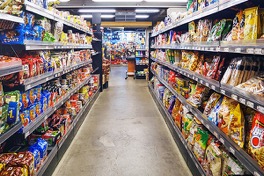 #SUPERMARKETหลังจากนั้นได้เวลานำท่านสู่ สนามบินอินชอน เพื่อเตรียมตัวเดินทางกลับกรุงเทพฯ ระหว่างทางแวะช้อปปิ้งที่ SUPERMARKETเพื่อซื้อของฝากคนทางบ้าน ที่ร้านแห่งนี้มีขนมพื้นเมืองเกาหลีหลากชนิดรวมทั้งกิมจิ ไก่ตุ๋นโสมที่บรรจุอยู่ในถุงสุญญากาศ ตะเกียบ ถ้วยใส่ข้าวและของฝากของที่ระลึก ได้เวลานำท่านออกเดินทางสู่สนามบินออกเดินทางจาก ท่าอากาศยานนานาชาติอินชอน สู่ ท่าอากาศยานสุวรรณภูมิ KOREA AUTUMN’S SOUL 2019#อัตราค่าบริการเดือน กันยายน 2019เดือน ตุลาคม 2019เดือน พฤศจิกายน 2019#อัตราทัวร์รวมค่าตั๋วเครื่องบินไป-กลับ ตามเส้นทางที่ระบุในรายการชั้นทัศนาจร ไป-กลับพร้อมคณะ 	ค่าอาหารทุกมื้อ ตามที่ระบุในรายการ							ค่าเข้าชมสถานที่ต่างๆ ตามรายการ							ค่าที่พักตามระบุในรายการ พักห้องละ 2 หรือ 3 ท่าน ตามโรงแรมที่ระบุ หรือเทียบเท่า	ค่ารถรับ-ส่ง และนำเที่ยวตามรายการ							ค่าภาษีสนามบิน ทุกแห่งที่มี								ค่าน้ำหนักกระเป๋าสัมภาระท่านละ15 หรือ 20 กก.					ค่าประกันอุบัติเหตุระหว่างเดินทาง วงเงินท่านละ 1,000,000 บาท  (เงื่อนไขตามกรมธรรม์)ค่าบัตรเข้าสวนสนุกเอเวอร์แลนด์ เครื่องเล่นไม่จำกัดปลั๊กไฟ ADAPTER #อัตราทัวร์ไม่รวมค่าใช้จ่ายส่วนตัว อาทิ ค่าทำหนังสือเดินทาง, ค่าโทรศัพท์ส่วนตัว, ค่าซักรีด, มินิบาร์ในห้อง, รวมถึงค่าอาหาร และเครื่องดื่มที่สั่งเพิ่มนอกเหนือรายการ (หากท่านต้องการสั่งเพิ่มกรุณาติดต่อหัวหน้าทัวร์แล้วจ่ายเพิ่มเองต่างหาก)ค่าทิปคนขับรถ และไกด์ท้องถิ่น  ท่านละ 1,200 บาท หรือ 40,000 วอน ต่อท่านตลอดทั้งทริป	หากผู้เดินทางไม่ได้ถือหนังสือเดินทางประเทศไทย มีค่าใช้จ่ายเพิ่มเติม 5,000 บาทค่าภาษีมูลค่าเพิ่ม 7% และภาษีหัก ณ ที่จ่าย 3%					ค่าน้ำหนักกระเป๋าสัมภาระ ที่หนักเกินสายการบินกำหนด (ปกติ 15-20 กก.)		ค่าวีซ่าสำหรับพาสปอร์ตต่างด้าว กรุณาเตรียมเอกสารคือ 1.พาสปอร์ต 2.ใบประจำตัวคนต่างด้าว 3.ใบสำคัญถิ่นที่อยู่ 4.สำเนาทะเบียนบ้าน(ถ้ามี) 5.สมุดบัญชีเงินฝาก(ถ้ามี) 6.รูปถ่ายสี 2 นิ้ว 2 รูป แล้วทางบริษัทฯจะเป็นผู้ดำเนินการยื่นวีซ่าให้ท่านโดยจ่ายค่าบริการต่างหาก (สำหรับหนังสือเดินทางต่างด้าวเจ้าของหนังสือเดินทางต้องทำเรื่องแจ้งเข้า-ออกด้วยตนเองก่อนจะยื่นวีซ่า)	ค่าลิฟท์ที่ N SEOUL TOWERค่ากระเช้าที่อุทยานแห่งชาติซอรัคซาน #หมายเหตุจำนวนผู้เดินทาง ขั้นต่ำ ผู้ใหญ่  20 ท่าน ขึ้นไปเที่ยวบิน ราคาและรายการท่องเที่ยว สามารถเปลี่ยนแปลงได้ตามความเหมาะสม โดยคำนึงถึงผลประโยชน์ของผู้เดินทางเป็นสำคัญขอสงวนสิทธิ์ในการเปลี่ยนแปลงเที่ยวบินและตารางการบินทั้งไปและกลับโดยมิต้องแจ้งให้ทราบล่วงหน้า ตั๋วเครื่องบินเป็นตั๋วราคาพิเศษ ไป-กลับ แบบหมู่คณะ กรณีที่ท่านไม่เดินทางพร้อมคณะ เนื่องจากไม่ผ่านการพิจารณาในการตรวจคนเข้าเมือง-ออกเมือง กรมแรงงาน ทั้งไทยและต่างประเทศ เนื่องจากมีสิ่งผิดกฎหมาย หรือ เอกสารเดินทางไม่ถูกต้อง การกระทำที่ส่อไปในทางผิดกฎหมาย การหลบหนี เข้าออกเมือง หรือถูกปฎิเสธในกรณีอื่นๆ**การพิจารณาเป็นเอกสิทธิ์และวิจารณญาณของเจ้าหน้าที่ตรวจคนเข้าเมืองและเจ้าหน้าที่กรมแรงงานเท่านั้น ซึ่งอยู่นอกเหนือความรับผิดชอบของบริษัท ไม่สามารถทำการเลื่อนวันหรือคืนเงินได้ กรณีที่กองตรวจคนเข้าเมือง,เจ้าหน้าที่กรมแรงงานทั้งที่ไทย และในต่างประเทศ ปฏิเสธมิให้ท่านเดินทางออกหรือเข้าประเทศ เนื่องจากมีสิ่งผิดกฎหมาย หรือ เอกสารเดินทางไม่ถูกต้อง หรือในกรณีอื่นๆการพิจารณาเป็นเอกสิทธิ์และวิจารณญาณของเจ้าหน้าที่ตรวจคนเข้าเมืองและเจ้าหน้าที่กรมแรงงานเท่านั้น ซึ่งอยู่นอกเหนือความรับผิดชอบของบริษัท ทั้งนี้กรณีที่ท่านไม่ผ่านด่านตรวจคนเข้าเมือง บริษัทฯ ขอสงวนสิทธิ์ไม่คืนค่าทัวร์ใดๆ ทั้งสิ้น หนังสือเดินทาง (Passport) ของท่าน นับจากวันที่เดินทางไปและกลับ ต้องมีอายุเหลือใช้งานมากกว่า 6 เดือนขึ้นไป และต้องเหลือหน้ากระดาษพอให้เจ้าหน้าที่ตรวจคนเข้าเมืองสามารถประทับตราได้ และต้องอยู่ในสภาพที่สมบูรณ์ ไม่ชำรุด หรือฉีกขาด ทางบริษัทฯ จะไม่รับผิดชอบใดๆ ทั้งสิ้นหากเกิดกรณีความล่าช้าจากสายการบิน, การประท้วง, การนัดหยุดงาน, การก่อจลาจล หลังจากได้รับเอกสารเรียกเก็บเงิน (Invoice) กรุณาชำระเงิดมัดจำภายใน 3 วัน และส่งหลักฐานการชำระเงินพร้อมหน้าพาสปอร์ตของผู้เดินทาง และชำระเงินทั้งหมดก่อนการเดินทางภายใน 14 วัน ทางบริษัทฯ จะไม่รับผิดชอบใดๆ ทั้งสิ้นหากท่านใช้บริการของทางบริษัทฯ ไม่ครบ อาทิไม่เที่ยวบางรายการ, ไม่ทานอาหารบางมื้อ  เพราะค่าใช้จ่ายทุกอย่าง ทางบริษัทฯ ได้ชำระค่าใช้จ่ายให้กับต่างประเทศแบบเหมาขาดก่อนออกเดินทางแล้วทางบริษัทฯ จะไม่รับผิดชอบใดๆ ทั้งสิ้น หากเกิดสิ่งของสูญหายจากการโจรกรรม และ/หรือ เกิดอุบัติเหตุที่เกิดจากความประมาทของตัวนักท่องเที่ยวเองเมื่อท่านตกลงชำระเงินไม่ว่าทั้งหมดหรือบางส่วนกับทางบริษัทฯ ทางบริษัทฯ จะถือว่าท่านได้ยอมรับในเงื่อนไขข้อตกลงต่างๆ ที่ได้ระบุไว้แล้วทั้งหมดทางบริษัทฯ ขอสงวนสิทธิ์ในการเปลี่ยนแปลงรายละเอียดบางประการในทัวร์นี้ได้ตามความเหมาะสม ทั้งนี้ขึ้นอยู่กับเวลาการจราจร สภาพอากาศ และเหตุสุดวิสัยอื่นๆที่อาจเกิดขึ้นได้ ทั้งนี้เพื่อความปลอดภัยและประโยชน์ของผู้เดินทางเป็นสำคัญมัคคุเทศก์ พนักงาน และตัวแทนของบริษัทฯ ไม่มีสิทธิ์ในการให้คำสัญญาใดๆ ทั้งสิ้นแทน บริษัทฯ นอกจากมีเอกสาร  ลงนามโดยผู้มีอำนาจของบริษัทฯ กำกับเท่านั้น	ในกรณีที่ลูกค้าตั้งครรภ์ ต้องมีใบรับรองจากแพทย์ว่าสามารถเดินทางท่องเที่ยวได้ และมีอายุไม่เกิน 7 วัน นับจากวันที่เดินทาง และต้องแจ้งให้ทางบริษัททราบล่วงหน้ากรณีกรุ๊ปส่วนตัว กรุ๊ปเหมา กรุ๊ปนักเรียน กรุ๊ปดูงาน ไม่สามารถใช้ราคาดังกล่าวในโปรแกรมได้กรณีที่ท่านซื้อเฉพาะแพ็คเกจทัวร์ไม่รวมตั๋วเครื่องบิน จะไม่รวมค่าประกันอุบัติเหตุระหว่างเดินทาง วงเงินท่านละ 1,000,000 บาท (เงื่อนไขตามกรมธรรม์)วันโปรแกรมการเดินทางอาหารโรงแรม/ที่พัก1ท่าอากาศยานสุวรรณภูมิ I ท่าอากาศยานนานาชาติอินชอน-2ท่าอากาศยานนานาชาติอินชอน I เกาะนามิ I หุบเขาโพชอน
พิพิธภัณฑ์ดาราศาสตร์ I รถรางMONORAIL (รวมค่าบัตร)B. -
L. พุลโกกิ
D. ดักคาลบี้SUWON JMหรือเทียบเท่า โรงแรมมาตรฐาน3กิมจิ+ฮันบก I TRICK ART MUSEUMสวนสนุก EVERLAND (รวมบัตรเข้าและเครื่องเล่นไม่จำกัด) I ศูนย์เครื่องสำอาง  B. โรงแรม
L. ชาบู ชาบู
D. บาร์บีคิวBENIKEA SEOUL HOTEL หรือเทียบเท่า โรงแรมมาตรฐาน4วัดบงอึนซา I ศูนย์น้ำมันสนเข็มแดง  I  ศูนย์พลอยอเมทิส I  ศูนย์สมุนไพร  พระราชวังชางด็อกกุง I ศูนย์รวมของวัยรุ่นเกาหลีเมียงดง I LINE FRIENDS STORE ช้อปปิ้งย่านฮงแด + คาเฟ่ HARRY POTTER , ONE PIECE I  DUTY FREEB. โรงแรม
L. ซัมเกทัง
D. โอซัมบุลโกกิBENIKEA SEOUL HOTEL หรือเทียบเท่า โรงแรมมาตรฐาน5N SEOUL TOWER (ไม่รวมค่าลิฟท์) I ศูนย์โสม I SUPERMARKETB. โรงแรม
L. จิมดัก
D. --สายการบินรหัสเที่ยวบินBKK >> ICNรหัสเที่ยวบินICN >> BKKEASTAR JETZE51222.20 – 06.00ZE51117.30 – 21.20JEJU AIR7C220401.00 – 08.407C220320.05 – 23.59JIN AIRLJ00422.25 – 05.40LJ00317.10 – 21.10T’WAYTW10201.25 – 08.35TW10120.25 – 00.10EASTAR JETZE51401.55 – 09.45ZE51320.35 – 00.55ข้อแนะนำ : เพื่อความสะดวกในการเข้ารับการตรวจค้นก่อนขึ้นเครื่องบิน ของเหลว เจล และสเปรย์ทุกชนิด ต้องบรรจุในภาชนะที่มีขนาดความจุไม่เกิน 100 มิลลิลิตร สำหรับภาชนะที่เกิน 100 มิลลิลิตร แม้จะบรรจุของเหลว เจล และสเปรย์ เพียงเล็กน้อยก็ไม่สามารถนำติดตัวขึ้นเครื่องบินได้ ภาชนะทั้งหมดต้องใส่รวมกันไว้ในถุงพลาสติกใส ซึ่งเปิด - ปิด ผนึกได้ และมีความจุรวมกันไม่เกิน1 ลิตร (1,000 มิลลิลิตร) ของเหลวที่ได้รับการยกเว้น ได้แก่ นม และอาหารสำหรับเด็กทารกในปริมาณที่เหมาะสม รวมถึงยาที่มีเอกสารกำกับชัดเจน  ของเหลว เจล และสเปรย์ ที่ซื้อจากร้านค้าปลอดอากร (DUTY FREE SHOPS) ที่ท่าอากาศยานต้องบรรจุในถุงพลาสติกใสปิดผนึกปากถุงไม่มีร่องรอย การเปิดปากถุง และมีหลักฐานแสดงว่าได้ซื้อ ณ วันที่เดินทาง เพื่อนำไปแสดงต่อเจ้าหน้าที่ ณ จุดตรวจค้น อย่างไรก็ตามแต่ละประเทศจะมีกฎ การนำของเหลว ขึ้นเครื่องแตกต่างกัน การนำผลิตภัณฑ์ของสดที่ทำจากสัตว์ไม่ว่าเนื้อหมู เนื้อวัว ผัก ผลไม้สด ไม่อนุญาตให้นำเข้าประเทศเพื่อป้องกันโรคต่างๆเพราะหากศุลกากรตรวจพบจะต้องเสียค่าปรับสายการบินรหัสเที่ยวบินBKK >> ICNรหัสเที่ยวบินICN >> BKKEASTAR JETZE51222.20 – 06.00ZE51117.30 – 21.20JEJU AIR7C220401.00 – 08.407C220320.05 – 23.59JIN AIRLJ00422.25 – 05.40LJ00317.10 – 21.10T’WAYTW10201.25 – 08.35TW10120.25 – 00.10EASTAR JETZE51401.55 – 09.45ZE51320.35 – 00.55พีเรียดเดินทางสายการบินราคาผู้ใหญ่ราคาเด็กไม่เสริมเตียง01 – 05 กันยายน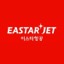 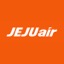 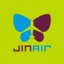 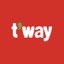 13,900.-13,900.-02 – 06 กันยายน13,900.-13,900.-03 – 07 กันยายน14,900.-14,900.-04 – 08 กันยายน14,900.-14,900.-05 – 09 กันยายน14,900.-14,900.-06 – 10 กันยายน14,900.-14,900.-07 – 11 กันยายน14,900.-14,900.-08 – 12 กันยายน13,900.-13,900.-09 – 13 กันยายน13,900.-13,900.-10 – 14 กันยายน14,900.-14,900.-11 – 15 กันยายน14,900.-14,900.-12 – 16 กันยายน14,900.-14,900.-13 – 17 กันยายน14,900.-14,900.-14 – 18 กันยายน14,900.-14,900.-15 – 19 กันยายน13,900.-13,900.-16 – 20 กันยายน13,900.-13,900.-17 – 21 กันยายน14,900.-14,900.-18 – 22 กันยายน14,900.-14,900.-19 – 23 กันยายน14,900.-14,900.-20 – 24 กันยายน14,900.-14,900.-21 – 25 กันยายน14,900.-14,900.-22 – 26 กันยายน13,900.-13,900.-23 – 27 กันยายน13,900.-13,900.-24 – 28 กันยายน14,900.-14,900.-25 – 29 กันยายน14,900.-14,900.-26 – 30 กันยายน14,900.-14,900.-27 – 01 ตุลาคม14,900.-14,900.-28 – 02 ตุลาคม14,900.-14,900.-29 – 03 ตุลาคม14,900.-14,900.-30 – 04 ตุลาคม14,900.-14,900.-พีเรียดเดินทางสายการบินราคาผู้ใหญ่ราคาเด็กไม่เสริมเตียง01 – 05 ตุลาคม15,900.-15,900.-02 – 06 ตุลาคม16,900.-16,900.-03 – 07 ตุลาคม16,900.-16,900.-04 – 08 ตุลาคม16,900.-16,900.-05 – 09 ตุลาคม16,900.-16,900.-06 – 10 ตุลาคม16,900.-16,900.-07 – 11 ตุลาคม16,900.-16,900.-08 - 12 ตุลาคม16,900.-16,900.-09 - 13 ตุลาคม17,900.-17,900.-10 - 14 ตุลาคม17,900.-17,900.-11 - 15 ตุลาคม17,900.-17,900.-12 - 16 ตุลาคม17,900.-17,900.-13 - 17 ตุลาคม16,900.-16,900.-14 - 18 ตุลาคม16,900.-16,900.-15 - 19 ตุลาคม16,900.-16,900.-16 - 20 ตุลาคม16,900.-16,900.-17 - 21 ตุลาคม17,900.-17,900.-18 - 22 ตุลาคม17,900.-17,900.-19 - 23 ตุลาคม18,900.-18,900.-20 - 24 ตุลาคม17,900.-17,900.-21 - 25 ตุลาคม17,900.-17,900.-22 - 26 ตุลาคม17,900.-17,900.-23 - 27 ตุลาคม17,900.-17,900.-24 - 28 ตุลาคม17,900.-17,900.-25 - 29 ตุลาคม17,900.-17,900.-26 - 30 ตุลาคม16,900.-16,900.-27 - 31 ตุลาคม16,900.-16,900.-28 - 01 พฤศจิกายน16,900.-16,900.-29 - 02 พฤศจิกายน16,900.-16,900.-30 - 03 พฤศจิกายน16,900.-16,900.-31 - 04 พฤศจิกายน16,900.-16,900.-พีเรียดเดินทางสายการบินราคาผู้ใหญ่ราคาเด็กไม่เสริมเตียง01 – 05 พฤศจิกายน15,900.-15,900.-02 – 06 พฤศจิกายน15,900.-15,900.-03 – 07 พฤศจิกายน15,900.-15,900.-04 – 08 พฤศจิกายน15,900.-15,900.-05 – 09 พฤศจิกายน15,900.-15,900.-06 – 10 พฤศจิกายน15,900.-15,900.-07 – 11 พฤศจิกายน15,900.-15,900.-08 - 12 พฤศจิกายน15,900.-15,900.-09 - 13 พฤศจิกายน15,900.-15,900.-10 - 14 พฤศจิกายน15,900.-15,900.-11 - 15 พฤศจิกายน15,900.-15,900.-12 - 16 พฤศจิกายน15,900.-15,900.-13 - 17 พฤศจิกายน15,900.-15,900.-14 - 18 พฤศจิกายน15,900.-15,900.-15 - 19 พฤศจิกายน15,900.-15,900.-16 - 20 พฤศจิกายน15,900.-15,900.-17 - 21 พฤศจิกายน15,900.-15,900.-18 - 22 พฤศจิกายน15,900.-15,900.-19 - 23 พฤศจิกายน15,900.-15,900.-20 - 24 พฤศจิกายน15,900.-15,900.-21 - 25 พฤศจิกายน15,900.-15,900.-22 - 26 พฤศจิกายน15,900.-15,900.-23 - 27 พฤศจิกายน15,900.-15,900.-24 - 28 พฤศจิกายน15,900.-15,900.-25 - 29 พฤศจิกายน15,900.-15,900.-26 - 30 พฤศจิกายน15,900.-15,900.-27 - 01 ธันวาคม15,900.-15,900.-28 - 02 ธันวาคม15,900.-15,900.-29 - 03 ธันวาคม15,900.-15,900.-30 - 04 ธันวาคม15,900.-15,900.-หมายเหตุ : อัตราค่าบริการ+ หากท่านต้องการห้องสำหรับพักเดี่ยว สามารถจ่ายเพิ่มเติมอีก 4,900.-ท่านละ จากราคาผู้ใหญ่+ หากท่านต้องการเดินทางแบบไม่ใช้ตั๋ว (JOIN LAND) คิดราคาท่านละ 6,900.-บาท/ท่านหมายเหตุ :	ขอสงวนสิทธิ์ในการเปลี่ยนแปลงโปรแกรมราคาและเที่ยวบินทั้งไปและกลับโดยมิต้องแจ้งให้ทราบล่วงหน้าขอสงวนสิทธิ์ในการเปลี่ยนแปลงเที่ยวบินทั้งไปและกลับโดยมิต้องแจ้งให้ทราบล่วงหน้าขอสงวนสิทธิ์ในการเปลี่ยนแปลงโปรแกรมหรือรายการอาหารโดยมิต้องแจ้งให้ทราบล่วงหน้าทั้งนี้ขึ้นอยู่ตามความเหมาะสมขอสงวนสิทธิ์ในการเปลี่ยนแปลงสายการบินในระดับเทียบเท่ากันและเปลี่ยนแปลงเที่ยวบิน โปรแกรมเปลี่ยนแปลงได้, ตารางทัวร์สลับโปรแกรมได้, ตามความเหมาะสม*โปรดตรวจสอบข้อมูลให้มั่นใจก่อนทำการโอนเงินจองทุกครั้งกรุณาอ่านรายละเอียดโปรแกรมและเงื่อนไขต่างๆให้ละเอียดก่อนยืนยันการจอง*เจ้าหน้าที่จะส่งใบนัดหมายการเดินทางให้ภายใน 5-7 วันก่อนเดินทางเท่านั้น!!! และหากมีการเปลี่ยนแปลงจะรีบแจ้งให้ทราบ หากมีข้อสงสัยกรุณาสอบถามเจ้าหน้าที่***ลูกค้ามีความจำเป็นต้องเข้าร้านตามโปรแกรมทัวร์อันได้แก่ ศูนย์โสม, ศูนย์สมุนไพร, ศูนย์เวชสำอาง, ศูนย์น้ำมันสนแดง, ศูนย์พลอยอเมทิส หากท่านไม่ต้องการเข้าร้านดังกล่าว บริษัทขอสงวนสิทธิ์ในการเก็บค่าบริการเพิ่มท่านละ 300 USD******กรณีที่กองตรวจคนเข้าเมืองทั้งที่กรุงเทพฯ และในต่างประเทศปฏิเสธมิให้เดินทางออกหรือเข้าประเทศที่ระบุในรายการเดินทาง ทางบริษัทฯจะไม่รับผิดชอบใดๆทั้งสิ้นและขอสงวนสิทธิ์ที่จะไม่คืนค่าบริการไม่ว่ากรณีใดๆทั้งสิ้น ซึ่งอยู่นอกเหนือความรับผิดชอบของบริษัท***กรุณาชำระมัดจำหลังจากวันจองภายใน 3 วันและชำระส่วนที่เหลือทั้งหมดก่อนการเดินทางภายใน 14 วัน********มัดจำขั้นต่ำ 5,000.- บาท / ท่าน / ทริป******การยกเลิก :- ต้องยกเลิกก่อนวันเดินทางไม่น้อยกว่า 45 วันเท่านั้น คืนเงินค่าบริการร้อยละ 100 ของค่าบริการที่ชำระแล้ว- หากยกเลิกการเดินทางน้อยกว่า 45 วัน ขอสงวนสิทธิ์ไม่คืนค่าทัวร์ทุกกรณี- ในกรณีกรุ๊ปส่วนตัว กรุ๊ปเหมา กรุ๊ปนักเรียน กรุ๊ปดูงาน เมื่อชำระแล้วไม่สามารถคืนเงินใดๆทั้งสิ้นช่วงเทศกาลไม่สามารถยกเลิกหรือเปลี่ยนชื่อผู้เดินทางไดกรุ๊ปที่เดินทางต้องการันตีมัดจำกับสายการบิน หรือผ่านตัวแทนในประเทศ หรือต่างประเทศ รวมถึงเที่ยวบินพิเศษเช่น CHARTER FLIGHT, EXTRA FLIGHT จะไม่มีการคืนเงินมัดจำ หรือ ค่าทัวร์ทั้งหมดพาสปอร์ตจะต้องมีอายุเหลือใช้งานมากกว่า 6 เดือนขึ้นไปผู้จัดจะไม่รับผิดชอบและไม่สามารถคืนค่าใช้จ่ายต่างๆได้เนื่องจากเป็นการเหมาจ่ายกับตัวแทนต่างๆเป็นที่เรียบร้อยแล้ว ในกรณีที่ผู้เดินทางไม่ผ่านการพิจารณาในการตรวจคนเข้าเมือง-ออกเมือง ไม่ว่าจะเป็นกองตรวจคนเข้าเมืองหรือกรมแรงงานของทุกประเทศในรายการท่องเที่ยวอันเนื่องมาจากการกระทำที่ส่อไปในทางผิดกฎหมาย การหลบหนี เข้าออกเมือง เอกสารเดินทางไม่ถูกต้อง หรือ การถูกปฏิเสธในกรณีอื่นๆ ซึ่งอยู่นอกเหนือความรับผิดชอบของบริษัท บริษัทฯ ขอสงวนสิทธิ์ไม่คืนค่าทัวร์ใดๆ ทั้งสิ้น 